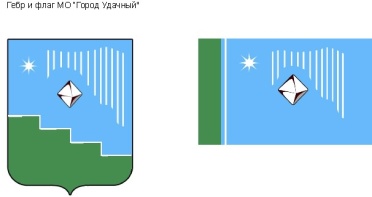 Российская Федерация (Россия)Республика Саха (Якутия)Муниципальное образование «Город Удачный»Городской Совет депутатов III созыв XLIX СЕССИЯРЕШЕНИЕ«15» июня 2017 года                                                                                                         № 49-5О назначении выборов главы города идепутатов городского Совета депутатов четвертого созыва муниципального образования  «Город Удачный»Мирнинского района  Республики Саха (Якутия)В соответствии с Конституцией Российской Федерации, Федеральным законом от 6 октября 2003 года №131-ФЗ «Об общих принципах организации местного самоуправления в Российской Федерации», Федеральным законом от 12 июня 2002 года №67-ФЗ «Об основных гарантиях избирательных прав и права на участие в референдуме граждан Российской Федерации», Конституцией (Основным законом) Республики Саха (Якутия), Законом Республики Саха (Якутия) от 28 сентября 2011 года 964-З № 815-IV «О муниципальных выборах в Республике Саха (Якутия)», Уставом муниципального образования «Город Удачный» Мирнинского района Республики Саха (Якутия), заслушав и обсудив информацию и.о. председателя городского Совета депутатов Карпенко В.Н., городской Совет депутатов МО «Город Удачный» решил:Назначить выборы главы города муниципального образования «Город Удачный» Мирнинского района Республики Саха (Якутия) и депутатов городского Совета депутатов четвертого созыва муниципального образования «Город Удачный» Мирнинского района Республики Саха (Якутия)  на 10 сентября 2017 года. 2. Опубликовать настоящее решение в порядке, предусмотренном Уставом МО «Город Удачный»  не позднее чем через пять дней со дня его принятия.3.  Настоящие решение вступает в силу со дня его принятия.4. Контроль исполнения настоящего решения возложить на и.о. председателя городского Совета депутатов (Карпенко В.Н.).И.о. председателя городского Совета депутатов                                                                В.Н. Карпенко